wg rozdzielnika 		Dotyczy: postępowania prowadzonego w trybie przetargu nieograniczonego na Sprzęt i wyposażenie archiwów wojskowych, sprawa nr 36/22 (ID 628577).W dniu 28.06.2022 r. do Zamawiającego wpłynęły pytania odnośnie przedmiotowego postępowania od potencjalnego Wykonawcy:„W Załączniku nr 2 Formularz cenowy (Arkusz Zadanie I) Zamawiający zawarł zapis o treści „Oświetlenie górne ... jasność regulowana: w zakresie od 500 - 4800 lx”.Uprzejmie informujemy, iż w urządzeniu, które chcielibyśmy zaproponować w niniejszym postępowaniu, jasność ustawiania jest automatycznie. Jej wartość określana jest poprzez szereg algorytmów w oprogramowaniu.Uprzejmie prosimy o wyjaśnienie, czy Zamawiający uzna za spełniające wymagania SIWZ oświetlenie regulowane automatycznie w zakresie odpowiednim do wykonywania prawidłowych kopii cyfrowych.”„W Załączniku nr 2 Formularz cenowy (Arkusz Zadanie I) Zamawiający zawarł zapis o treści „optyka: przystawka PhaseOne: - aparat tzw. „pełnoklatkowy”; ISO od 50 do 12. 800 (natywne); średni format (53, 7 mmx40, 4 mm). Uprzejmie informujemy, iż w urządzeniu, które chcielibyśmy zaproponować w niniejszym postępowaniu stosuje się optykę przystawka PhaseOne: - aparat tzw. „pełnoklatkowy”; ISO od 50 - 25600, natomiast format wynosi 53,4 x 40 mm.Prosimy zatem o informację czy Zamawiający uzna za spełniający wymagania SWZ optyka: PhaseOne: - aparat tzw. „pełnoklatkowy”; ISO od 50 do 25.600; średni format (53,4 mmx40 mm).”„W Załączniku nr 2 Formularz cenowy (Arkusz Zadanie I) Zamawiający zawarł zapis o treści „obiektyw stałoogniskowy F-90”. Uprzejmie informujemy, iż w urządzeniu, które chcielibyśmy zaproponować 
w niniejszym postępowaniu stosuje się obiektywy F-70. Obiektywy F-90 były używane przy urządzeniach starszego typu i nie są już obecnie dostępne na rynku. Uprzejmie prosimy o wyjaśnienie, czy Zamawiający uzna za spełniające wymagania SIWZ urządzenie z obiektywem stałoogniskowym F-70.”„W Załączniku nr 2 Formularz cenowy (Arkusz Zadanie I) Zamawiający zawarł zapis o treści „OPROGRAMOWANIE .... z funkcją korekty zakrzywień obiektu (łuku książki), usuwanie cieni itp.”. Uprzejmie informujemy, że urządzenie, które chcemy zaoferować w niniejszym postępowaniu koryguje krzywizny łuków książek i usuwa cienie poprzez odpowiednią konstrukcję mechaniczna. Prosimy zatem o wyjaśnienie, czy Zamawiający uzna za spełniające wymagania SIWZ urządzenie korygujące krzywizny łuku książek oraz usuwające cienie i refleksy poprzez odpowiednią konstrukcję mechaniczną.”„W Załączniku nr 2 Formularz cenowy (Arkusz Zadanie II) Zamawiający zawarł zapis o treści „Urządzenie do wykonywania kopii cyfrowych wrażliwych oryginałów do formatu A1 włącznie”. Prosimy o doprecyzowani, że zgodnie z nazwą zadania Zamawiający wymaga skanera którego format skanowania oraz wielkość stołu roboczego wynoszą minimum A0.”„W Załączniku nr 2 Formularz cenowy (Arkusz Zadanie II) Zamawiający zawarł zapis o treści „możliwość skanowania oryginałów o grubości do 600 mm”. Uprzejmie informujemy, iż urządzenie, które chcielibyśmy zaproponować w niniejszym postępowaniu umożliwia digitalizację pozycji formatu A0 o grubości do 220 mm.Prosimy zatem o informację czy Zamawiający uzna za spełniające wymagania SWZ rozwiązanie ze stołem A0 umożliwiającym skanowanie zbiorów formatu A0 o grubości do 220 mm.”„W Załączniku nr 2 Formularz cenowy (Arkusz Zadanie II) Zamawiający zawarł zapis o treści „możliwość skanowania bez docisku szybą, bez konieczności jej demontażu”. Uprzejmie informujemy, iż urządzenie, które chcielibyśmy zaproponować w niniejszym postępowaniu (a według naszej wiedzy, także żadne inne dostępne na rynku) nie ma możliwości uniesienia szyby dociskowej do kąta większego niż 90 stopni a co za tym idzie nie ma możliwości skanowania bez jej docisku i bez jej demontażu. Układ optyczny umożliwia natomiast bezproblemowe odwzorowanie i zeskanowanie zbiorów luźnych (np. map) położonych na szybie stołu skanera. Prosimy zatem o informację czy Zamawiający uzna za spełniający wymagania SWZ skaner, umożliwiający skanowanie bez docisku szyby zbiorów luźnych ułożonych na szybie stołu skanera.”„W Załączniku nr 2 Formularz cenowy (Arkusz Zadanie II) Zamawiający zawarł zapis o treści „OPROGRAMOWANIE .... z funkcją korekty zakrzywień obiektu (łuku książki), usuwanie cieni itp. Uprzejmie informujemy, że urządzenie, które chcemy zaoferować w niniejszym postępowaniu koryguje krzywizny łuków książek i usuwa cienie poprzez odpowiednią konstrukcję mechaniczna. Prosimy zatem o wyjaśnienie, czy Zamawiający uzna za spełniające wymagania SIWZ urządzenie korygujące krzywizny łuku książek oraz usuwające cienie i refleksy poprzez odpowiednią konstrukcję mechaniczną.”„W Załączniku nr 5 Opis przedmiotu zamówienia Zamawiający zawarł zapis o treści „Po dwukrotnym stwierdzeniu usterki w tym samym egzemplarzu Wykonawca wymieni wadliwy towar na nowy w terminie 14 dni roboczych bez dopłaty wyrównującej ewentualną różnicę cen.” Uprzejmie prosimy o zmianę w/w zapisu na poniższy, stosowany najczęściej w postępowaniach dotyczących dostaw skomplikowanego sprzętu elektronicznego: „Po trzykrotnej nieudanej naprawie tego samego podzespołu Wykonawca wymieni wadliwy podzespół na nowy w terminie 14 dni roboczych bez dopłaty wyrównującej ewentualną różnicę cen.””„W Załączniku nr 6 Projekt umowy (paragraf 4 punkt 8) Zamawiający zawarł zapis o treści „W przypadku awarii Wykonawca ma obowiązek stawiennictwa na wezwanie Zamawiającego lub Odbiorcy i usunięcia awarii w trybie pilnym, w ciągu 4 dni kalendarzowych.” Z racji obecnych, ogólnoświatowych problemów związanych z dostępnością zapasowych komponentów do budowy wymienianych podzespołów oraz ogólnie pojętą logistyką i zachwianymi łańcuchami dostaw, prosimy o zmianę brzmienia zapisu na: „W przypadku awarii Wykonawca ma obowiązek stawiennictwa na wezwanie Zamawiającego lub Odbiorcy w ciągu 10 dni roboczych oraz do usunięcia awarii w ciągu 20 dni roboczych.””Zamawiający udzielił następujących odpowiedzi:Ad. 1. Zamawiający uznaje za spełniające wymagania SWZ oświetlenie regulowane automatycznie w zakresie odpowiednim do wykonywania prawidłowych kopii cyfrowych.Ad. 2 Zamawiający uznaje za spełniający wymagania SWZ zapis optyka: PhaseOne: - aparat tzw. „pełnoklatkowy”; ISO od 50 do 25.600; średni format (53,4 mmx40 mm).Ad. 3 Zamawiający uznaje za spełniające wymagania SWZ urządzenie 
z obiektywem stałoogniskowym F-70.Ad. 4 Zamawiający uznaje za spełniające wymagania SWZ urządzenie korygujące krzywizny łuku książek oraz usuwające cienie i refleksy poprzez odpowiednią konstrukcję mechaniczną.Ad.    6    Zamawiający uznaje za spełniające wymagania SWZ rozwiązanie ze stołem A0 umożliwiającym skanowanie zbiorów formatu A0 o grubości do 220 mm.Ad. 7 Zamawiający uznaje za spełniający wymagania SWZ skaner, umożliwiający skanowanie bez docisku szyby zbiorów luźnych ułożonych na szybie stołu skanera.Ad. 5 Zamawiający wymaga skanera którego format skanowania 
oraz wielkość stołu roboczego wynoszą minimum A0 zgodnie z nazwą zadania.Ad.  8 Zamawiający uznaje za spełniające wymagania SWZ urządzenie korygujące krzywizny łuku książek oraz usuwające cienie i refleksy poprzez odpowiednią konstrukcję mechaniczną.. Ad.      9   Zamawiający wyrażą zgodę na zmianę zapisu o treści „Po dwukrotnym stwierdzeniu usterki w tym samym egzemplarzu Wykonawca wymieni wadliwy towar na nowy w terminie 14 dni roboczych bez dopłaty wyrównującej ewentualną różnicę cen” na zapis o treści „Po trzykrotnej nieudanej naprawie tego samego podzespołu Wykonawca wymieni wadliwy podzespół na nowy w terminie 14 dni roboczych bez dopłaty wyrównującej ewentualną różnicę cen”.Ad. 10 Zamawiający wyraża zgodę na zmianę zapisu o treści: „W przypadku awarii Wykonawca ma obowiązek stawiennictwa na wezwanie Zamawiającego lub Odbiorcy i usunięcia awarii w trybie pilnym, w ciągu 4 dni kalendarzowych” na zapis „W przypadku awarii Wykonawca ma obowiązek stawiennictwa na wezwanie Zamawiającego lub Odbiorcy w ciągu 10 dni roboczych oraz do usunięcia awarii w ciągu 20 dni roboczych”.Zamawiający, w związku z udzielonymi wyjaśnieniami, postanowił zgodnie z art. 137 ust. 1 ustawy Pzp zmienić:treść załącznika nr 2 do SWZ, tj. Formularz cenowy zgodnie z załącznikiem nr 1 do niniejszego pisma,treść załącznika nr 5 do SWZ, tj. Opis przedmiotu zamówienia zgodnie 
z załącznikiem nr 2 do niniejszego pismatreść załącznika nr 6 do SWZ, tj. Projekt umowy zgodnie z załącznikiem nr 3 do niniejszego pisma.Powyższa zmiana treści Specyfikacji Warunków Zamówienia nie ma wpływu na treść ogłoszenia, Zamawiający zamieszcza ją na stronie internetowej prowadzonego postępowania na Platformie zakupowej Jednostki Wojskowej 
Nr 2063: https://platformazakupowa.pl/pn/jednostkawojskowa_2063. Terminy wskazane w Specyfikacji Warunków Zamówienia nie ulegają zmianie.Załączniki – tylko adresat:Załącznik nr 1 – Zał. 2 Formularz cenowy – po zmianieZałącznik nr 2 – Zał. 5 Opis przedmiotu zamówienia – po zmianieZałącznik nr 3 – Zał. 6 Projekt umowy – po zmianie                                                                             DOWÓDCApłk Janusz KRUPAMarek Swaczyna
tel.: 261-824-225
07.07.2022 r. T – 2611 – B4Zwrot do Wykonawcy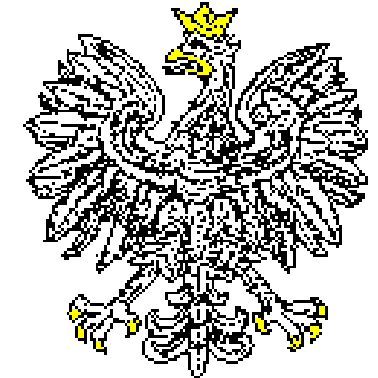 JEDNOSTKA WOJSKOWANR 2063   Nr: JW2063.SZPubl.2611.36.7.2022Data..........................................................02-097 W a r s z a w a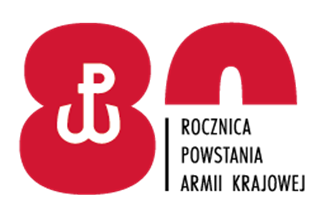 Warszawa, dnia ………….2022 r.